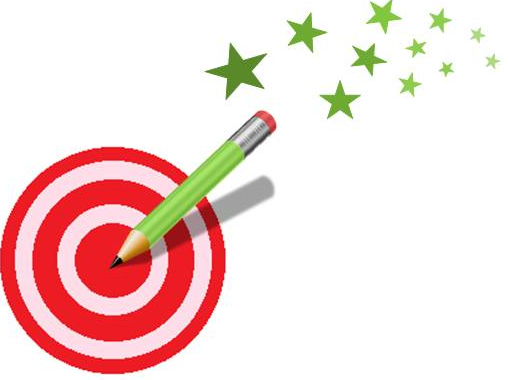 50+10=	60+30=10+30=	10+60=40+20=	20+50=30+30=	10+70=50+20=	40+40=40+50=	50+50=http://lewebpedagogique.com/strategiescalcul/50+10=	60+30=10+30=	10+60=40+20=	20+50=30+30=	10+70=50+20=	40+40=40+50=	50+50=http://lewebpedagogique.com/strategiescalcul/